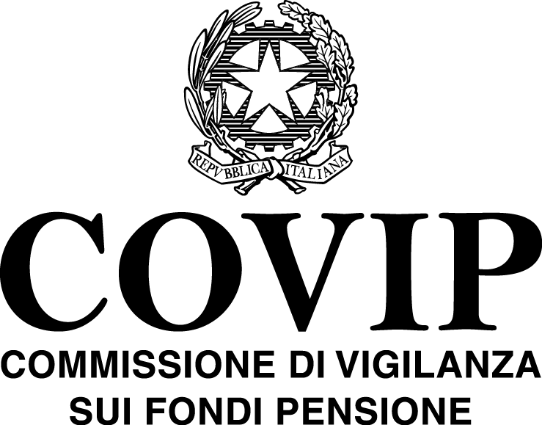 RELAZIONEPER L’ANNO 2015Tavole per la stampa(Roma, 9 giugno 2016)Tav. 1La previdenza complementare in Italia nel 2015. Dati di sintesi.(importi in milioni di euro)(1) I dati possono includere duplicazioni relative a soggetti iscritti contemporaneamente a più forme. Sono inclusi gli iscritti che non hanno effettuato versamenti nell’anno e i cosiddetti differiti. Sono esclusi i pensionati.(2) Risorse complessivamente destinate alle prestazioni. Comprendono: l’attivo netto destinato alle prestazioni (ANDP) per i fondi negoziali e aperti e per i fondi preesistenti dotati di soggettività giuridica; i patrimoni di destinazione ovvero le riserve matematiche per i fondi preesistenti privi di soggettività giuridica; le riserve matematiche costituite a favore degli iscritti presso le compagnie di assicurazione per i fondi preesistenti gestiti tramite polizze assicurative; le riserve matematiche per i PIP di tipo tradizionale e il valore delle quote in essere per i PIP di tipo unit linked.(3) Fondi con soggettività giuridica.(4) Fondi interni a banche, imprese di assicurazione e società non finanziarie.(5) PIP conformi al Decreto lgs. 252/2005.(6) Nel totale si include Fondinps.(7) PIP istituiti precedentemente alla riforma del 2005 e non adeguati al Decreto lgs. 252/2005.(8) Sono escluse le duplicazioni dovute agli iscritti che aderiscono contemporaneamente a PIP “nuovi” e “vecchi”.Tav. 2La previdenza complementare in Italia. Numero fondi e iscritti.(dati di fine anno; flussi 2015 per nuovi ingressi e uscite) (1) I dati possono includere duplicazioni relative a soggetti iscritti contemporaneamente a più forme. Sono inclusi gli iscritti che non hanno effettuato versamenti nell’anno e i cosiddetti differiti. Sono esclusi i pensionati. Per i fondi pensione aperti e i PIP “nuovi”, i dati sugli iscritti di fine 2014 differiscono da quelli già pubblicati nella Relazione 2014 per via di revisioni effettuate da alcune società in occasione del passaggio dal vecchio al nuovo sistema di segnalazioni statistiche e di vigilanza COVIP.(2) Dati parzialmente stimati. I dati riguardanti le singole tipologie di forma (fondi pensione negoziali, fondi pensione aperti, ecc.) sono al netto degli iscritti trasferiti da forme della stessa tipologia.(3) PIP conformi al Decreto lgs. 252/2005.(4) Nel totale si include Fondinps. Il totale è inoltre al netto di tutti i trasferimenti interni al sistema della previdenza complementare.(5) PIP istituiti precedentemente alla riforma del 2005 e non adeguati al Decreto lgs. 252/2005. Il totale delle uscite è al netto dei trasferimenti verso altre forme pensionistiche complementari.(6) Sono escluse le duplicazioni dovute agli iscritti che aderiscono contemporaneamente a PIP “nuovi” e “vecchi”.Tav. 3Forme pensionistiche complementari. Risorse e contributi.(dati di fine anno; flussi annui per contributi; importi in milioni di euro)(1) Risorse complessivamente destinate alle prestazioni. Comprendono: l’attivo netto destinato alle prestazioni (ANDP) per i fondi negoziali, aperti e per i fondi preesistenti dotati di soggettività giuridica; i patrimoni di destinazione ovvero le riserve matematiche per i fondi preesistenti privi di soggettività giuridica; le riserve matematiche costituite a favore degli iscritti presso le imprese di assicurazione per i fondi preesistenti gestiti tramite polizze assicurative; le riserve matematiche per i PIP di tipo tradizionale e il valore delle quote in essere per i PIP di tipo unit linked.(2) PIP conformi al Decreto lgs. 252/2005.(3) Nel totale si include Fondinps.(4) PIP istituiti precedentemente alla riforma del 2005 e non adeguati al Decreto lgs. 252/2005.Tav. 4Forme pensionistiche complementari. Serie storiche.(dati di fine anno; importi in milioni di euro)- segue --segue - Tav. 4(1) PIP conformi al Decreto lgs. 252/2005.(2) PIP istituiti precedentemente alla riforma del 2005 e non adeguati al Decreto lgs. 252/2005. Per tali piani, il numero delle forme non è riportato in quanto non significativo.(3) E’ incluso Fondinps; sono escluse le duplicazioni di iscritti che aderiscono contemporaneamente a PIP “nuovi” e “vecchi”.Tav. 5La previdenza complementare in Italia. Tassi di adesione al lordo e al netto degli iscritti non versanti.(dati di fine 2015)(1) Iscritti a tutte le forme pensionistiche complementari, compresi i PIP istituiti precedentemente alla riforma del 2005 e non adeguati al Decreto lgs. 252/2005. Si è ipotizzato che tutti gli aderenti lavoratori dipendenti dei fondi pensione aperti e dei PIP facciano riferimento al settore privato.(2) Iscritti per i quali risultano accreditati versamenti contributivi nell’anno di riferimento.(3) Il totale delle forze di lavoro, degli occupati e dei lavoratori autonomi è di fonte ISTAT, Rilevazione sulle forze di lavoro. Il totale dei lavoratori dipendenti del settore pubblico è di fonte Ragioneria Generale dello Stato, Conto annuale delle Amministrazioni Pubbliche, ultimo aggiornamento disponibile riferito alla fine del 2014. Il totale dei lavoratori dipendenti del settore privato è ottenuto per differenza fra il totale degli occupati e la somma dei lavoratori autonomi e dei dipendenti pubblici. (4) Tasso di adesione calcolato al lordo e al netto degli iscritti non versanti.(5) Con riferimento alle adesioni alla previdenza complementare, il dato include gli iscritti che non risulta svolgano attività lavorativa.Tav. 6Tasso di adesione alla previdenza complementare per classi di età(1).(dati di fine 2014; iscritti in percentuale delle forze di lavoro scala di sinistra; iscritti e forze di lavoro in migliaia di unità scala di destra)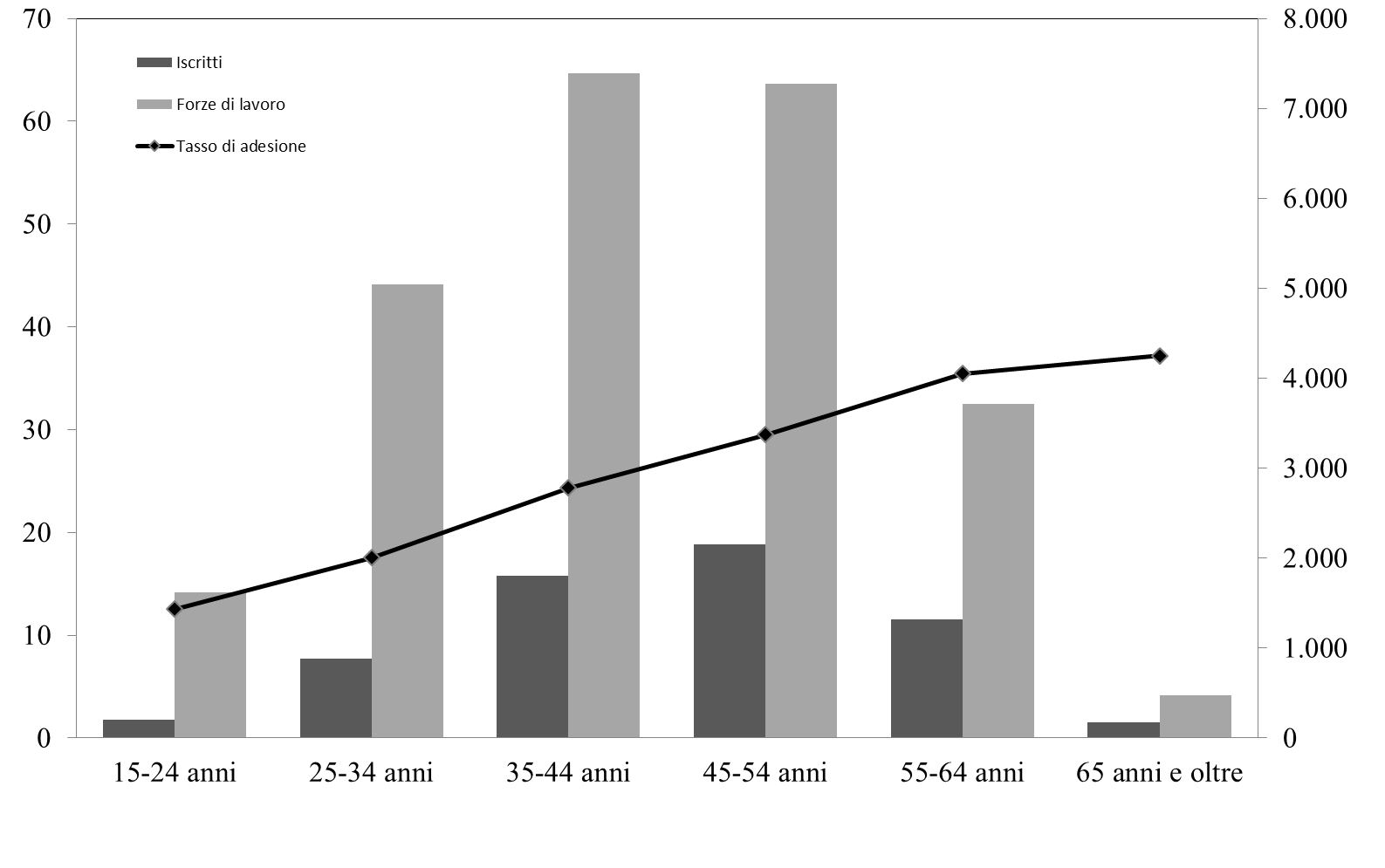 (1)  I dati sulle forze di lavoro sono di fonte ISTAT, Rilevazione sulle forze di lavoro.Tav. 7Forme pensionistiche complementari. Distribuzione degli iscritti per tipologia di forma e classi di età.(dati di fine 2014; valori percentuali; età media in anni)(1) Sono inclusi anche gli iscritti ai PIP “vecchi”, sulla base di dati parzialmente stimati.Tav. 8Forme pensionistiche complementari. Ripartizione degli iscritti per tipologia di comparto.(dati di fine 2015; valori percentuali)(1) Per i PIP “nuovi” si tratta delle gestioni separate di ramo I.(2) Comprendono le linee cosiddette flessibili.Tav. 9Forme pensionistiche complementari. Distribuzione degli iscritti per tipologia di forma e regione.(dati di fine 2014; valori percentuali)(1) Sono inclusi anche gli iscritti ai PIP “vecchi”, sulla base di dati parzialmente stimati.Tav. 10Forme pensionistiche complementari. Distribuzione per classi dimensionali degli iscritti.(dati di fine 2015)(1) Nel totale generale si include Fondinps.Tav. 11Forme pensionistiche complementari. Distribuzione per classi dimensionali delle risorse destinate alle prestazioni.(dati di fine 2015; importi in milioni di euro)(1) Nel totale generale si include Fondinps.Tav. 12Forme pensionistiche complementari. Flussi contributivi.(anno 2015; dati di flusso; importi in milioni di euro; contributo medio in euro)(1) Nel totale si include Fondinps. (2) Nel calcolo sono considerati solo gli iscritti per i quali risultano effettuati versamenti nell’anno di riferimento. Non sono stati considerati i lavoratori edili che nel corso 2015 hanno aderito su base contrattuale ai fondi pensione negoziali potenziali destinatari in quanto i corrispondenti versamenti contributivi sono stati di importo ancora esiguo.(3) Con riferimento ai fondi pensione negoziali e preesistenti il dato non è significativo in quanto il numero di fondi che raccolgono adesioni di lavoratori autonomi è esiguo.Tav. 13Forme pensionistiche complementari. Composizione del patrimonio(1).(dati di fine 2015; importi in milioni di euro, valori percentuali)(1) I dati si riferiscono ai fondi autonomi, ossia dotati di soggettività giuridica. Sono escluse le riserve matematiche presso imprese di assicurazione.(2) Nel totale si include Fondinps.(3) Sono incluse le partecipazioni in società immobiliari.(4) Per le forme pensionistiche di nuova istituzione sono stati considerati gli investimenti effettuati per il tramite di OICR e le posizioni in titoli di capitale assunte tramite strumenti derivati. Per i fondi pensione preesistenti, la componente azionaria degli OICR è stata stimata ipotizzando quelli azionari costituiti interamente da titoli di capitale, mentre per quelli bilanciati e flessibili il peso delle azioni è stato posto in entrambi i casi al 50 per cento.Tav. 14Forme pensionistiche complementari. Serie storiche dei rendimenti (1).(valori percentuali)(1) I rendimenti sono al netto dei costi di gestione e dell’imposta sostitutiva per tutte le forme pensionistiche incluse nella tavola; anche per il TFR la rivalutazione è al netto dell’imposta sostitutiva. Per la metodologia di calcolo, cfr. anche Glossario, voce “Indice di capitalizzazione”. I rendimenti dei PIP sono stati nettizzati sulla base dell’aliquota fiscale tempo per tempo vigente, secondo la metodologia di calcolo standardizzata definita dalla COVIP (cfr. Glossario, voce “Rendimenti netti dei PIP”).Tav. 15Fondi pensione e PIP “nuovi”. Rendimenti netti(1).(valori percentuali)(1) I rendimenti sono al netto dei costi di gestione e dell’imposta sostitutiva per tutte le forme pensionistiche incluse nella tavola; anche per il TFR la rivalutazione è al netto dell’imposta sostitutiva. I rendimenti dei PIP sono stati nettizzati sulla base dell’aliquota fiscale tempo per tempo vigente, secondo la metodologia di calcolo standardizzata definita dalla COVIP (cfr. Glossario, voce “Rendimenti netti dei PIP”); per quanto riguarda i rendimenti netti dei prodotti di ramo III, rispetto ai dati segnalati per il 2015 sono stati effettuati aggiustamenti per tener conto del conguaglio fiscale stabilito dalla Legge 190/2014 a valere sul rendimento dell’anno 2014, versato in occasione della prima valorizzazione in quote dell’anno 2015.(2) I rendimenti dei comparti garantiti non incorporano il valore della garanzia.Tav. 16Fondi pensione e PIP “nuovi”. Rendimenti medi annui composti al netto della fiscalità(1).(valori percentuali)(1) I rendimenti sono al netto dei costi di gestione e dell’imposta sostitutiva per tutte le forme pensionistiche incluse nella tavola; anche per il TFR la rivalutazione è al netto dell’imposta sostitutiva. I rendimenti dei PIP sono stati nettizzati sulla base dell’aliquota fiscale tempo per tempo vigente, secondo la metodologia di calcolo standardizzata definita dalla COVIP (cfr. Glossario, voce “Rendimenti netti dei PIP”); per quanto riguarda i rendimenti netti dei prodotti di ramo III, rispetto ai dati segnalati per il 2015 sono stati effettuati aggiustamenti per tener conto del conguaglio fiscale stabilito dalla Legge 190/2014 a valere sul rendimento dell’anno 2014, versato in occasione della prima valorizzazione in quote dell’anno 2015.(2) I rendimenti dei comparti garantiti non incorporano il valore della garanzia.Tav. 17Fondi pensione e PIP “nuovi”. Indicatore sintetico dei costi(1).(dati di fine 2015; valori percentuali)(1) L’indicatore sintetico dei costi a livello di forma previdenziale è ottenuto aggregando, con media semplice, gli indicatori dei singoli comparti.Tav. 18Fondi pensione e PIP “nuovi”. Indicatore sintetico dei costi per tipologia di linea di investimento.(dati di fine 2015; valori percentuali)(1) Per i PIP si tratta delle gestioni separate di ramo I. (2) Comprendono le linee cosiddette flessibili.Tav. 19Fondi pensione e PIP “nuovi”. Relazione fra ISC a 10 anni e patrimonio.(dati di fine 2015; valori percentuali)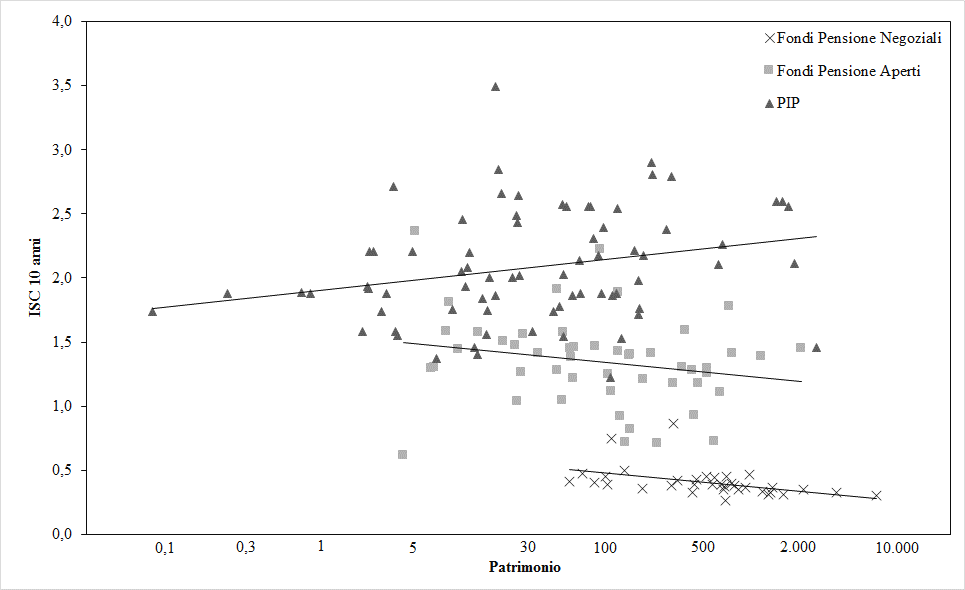 Tav. 20Fondi pensione e PIP “nuovi”. ISC a 10 anni per tipologia di comparto.(dati di fine 2015)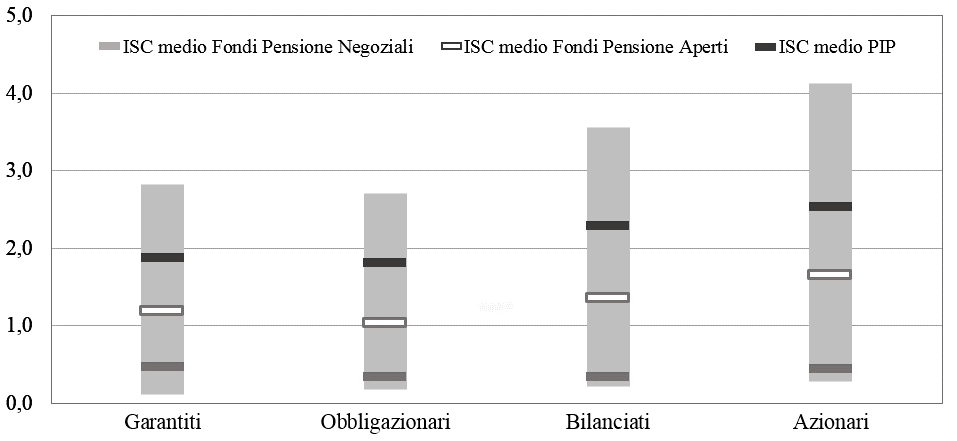 Tav. 21Fondi pensione negoziali. Iscritti e ANDP per tipologia di comparto.(dati di fine anno; valori percentuali per iscritti e ANDP)Tav. 22Fondi pensione negoziali. Risorse in gestione per tipologia di intermediario.(dati di fine anno; importi in milioni di euro)Tav. 23Fondi pensione negoziali. Dati relativi ai singoli fondi.(dati di fine 2015)(1) Stime fornite dagli stessi fondi pensione. Per evitare duplicazioni, dai totali del bacino dei potenziali iscritti delle diverse categorie di fondi sono esclusi i dati relativi ai fondi ad ambito territoriale; si tiene inoltre conto del fatto che alcuni fondi si rivolgono a un bacino di potenziali iscritti almeno in parte comune. . Tav. 24Fondi pensione negoziali. Composizione degli iscritti per tipologia di comparto.(dati di fine anno; valori percentuali)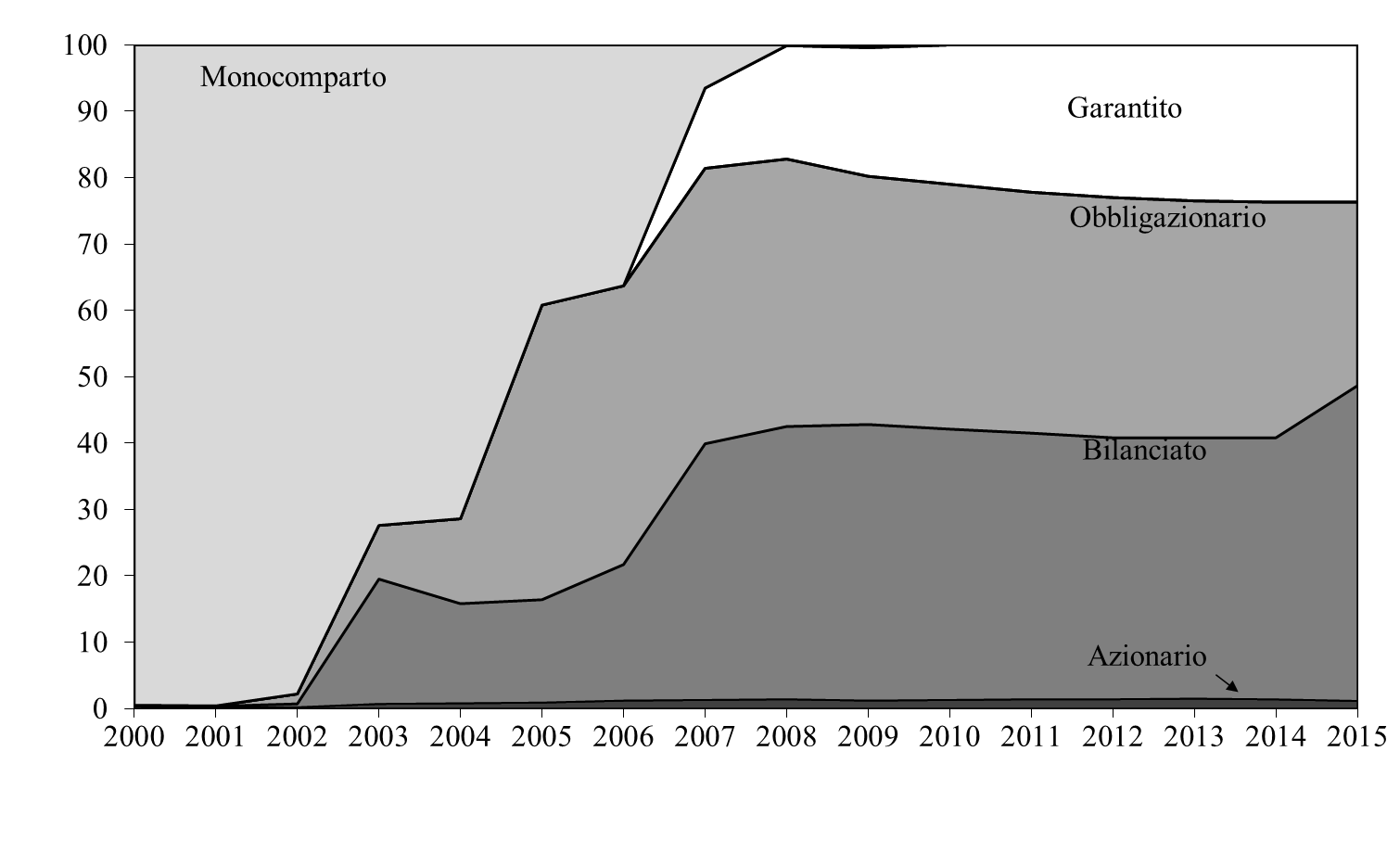 Tav. 25Fondi pensione negoziali. Composizione degli iscritti per tipologia di comparto e classi di età.(dati di fine 2014; valori percentuali)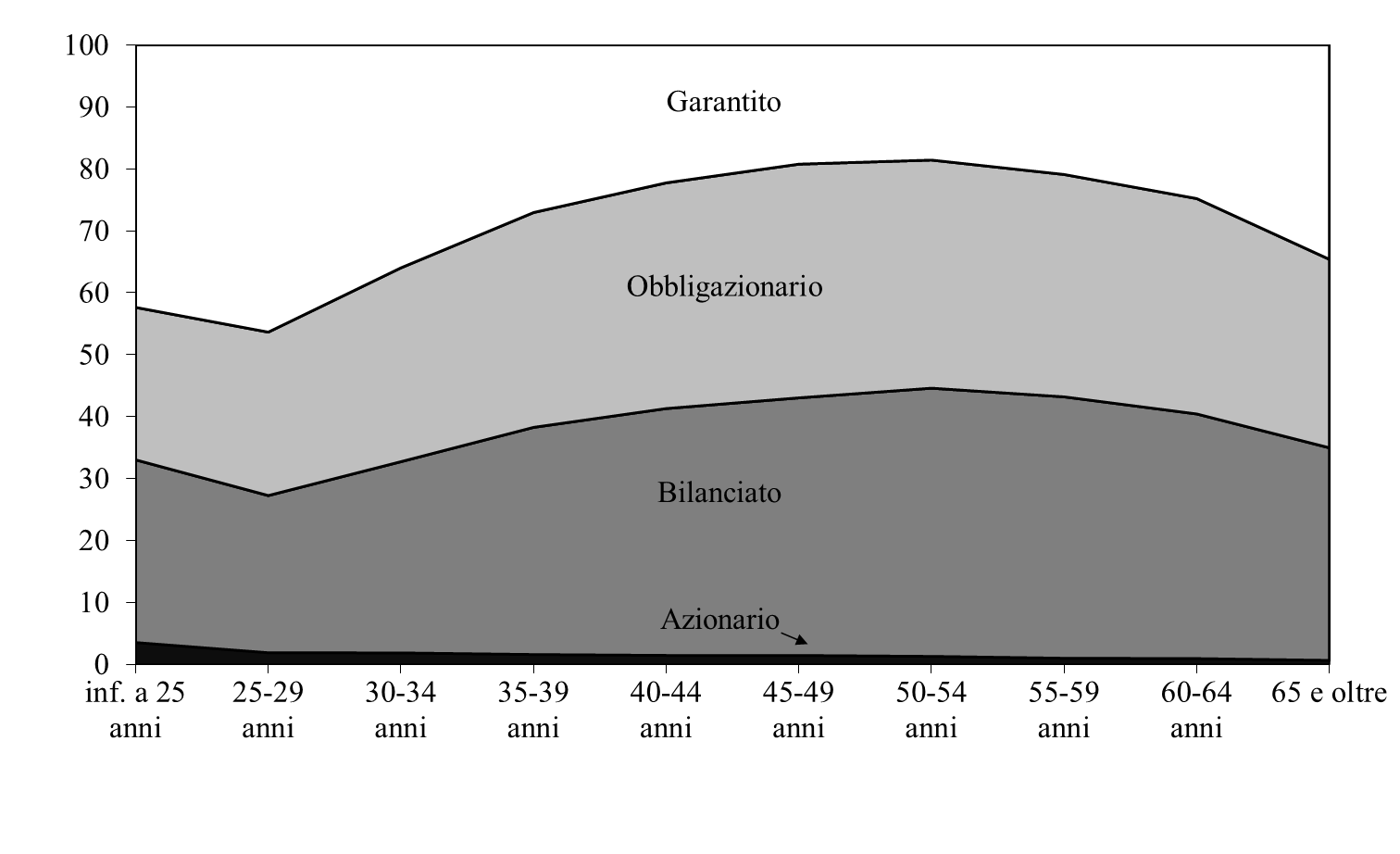 Tav. 26Fondi pensione negoziali. Composizione delle risorse in gestione.(dati di fine anno; valori percentuali; importi in milioni di euro)(1) I depositi includono quelli con vita residua superiore a 6 mesi, che nelle precedenti Relazioni annuali erano invece ricompresi all’interno della voce “altre attività”.(2) Sono incluse le quote di fondi immobiliari chiusi relative ai fondi pensione che gestiscono direttamente una parte delle risorse.Tav. 27Fondi pensione negoziali. Composizione del portafoglio titoli per area geografica(1).(dati di fine anno; valori percentuali; importi in milioni di euro)(1) La tavola comprende sia i titoli detenuti direttamente sia quelli detenuti per il tramite degli OICR (cosiddetto “Principio del look through”, cfr. Glossario).Tav. 28Fondi pensione aperti. Struttura del mercato.(dati di fine anno)(1) La ripartizione degli iscritti per tipologia di comparto è effettuata conteggiando in ciascuno dei comparti interessati coloro che hanno suddiviso la propria posizione individuale tra più comparti.Tav. 29Fondi pensione aperti. Composizione degli iscritti per tipologia di comparto. (dati di fine anno; valori percentuali)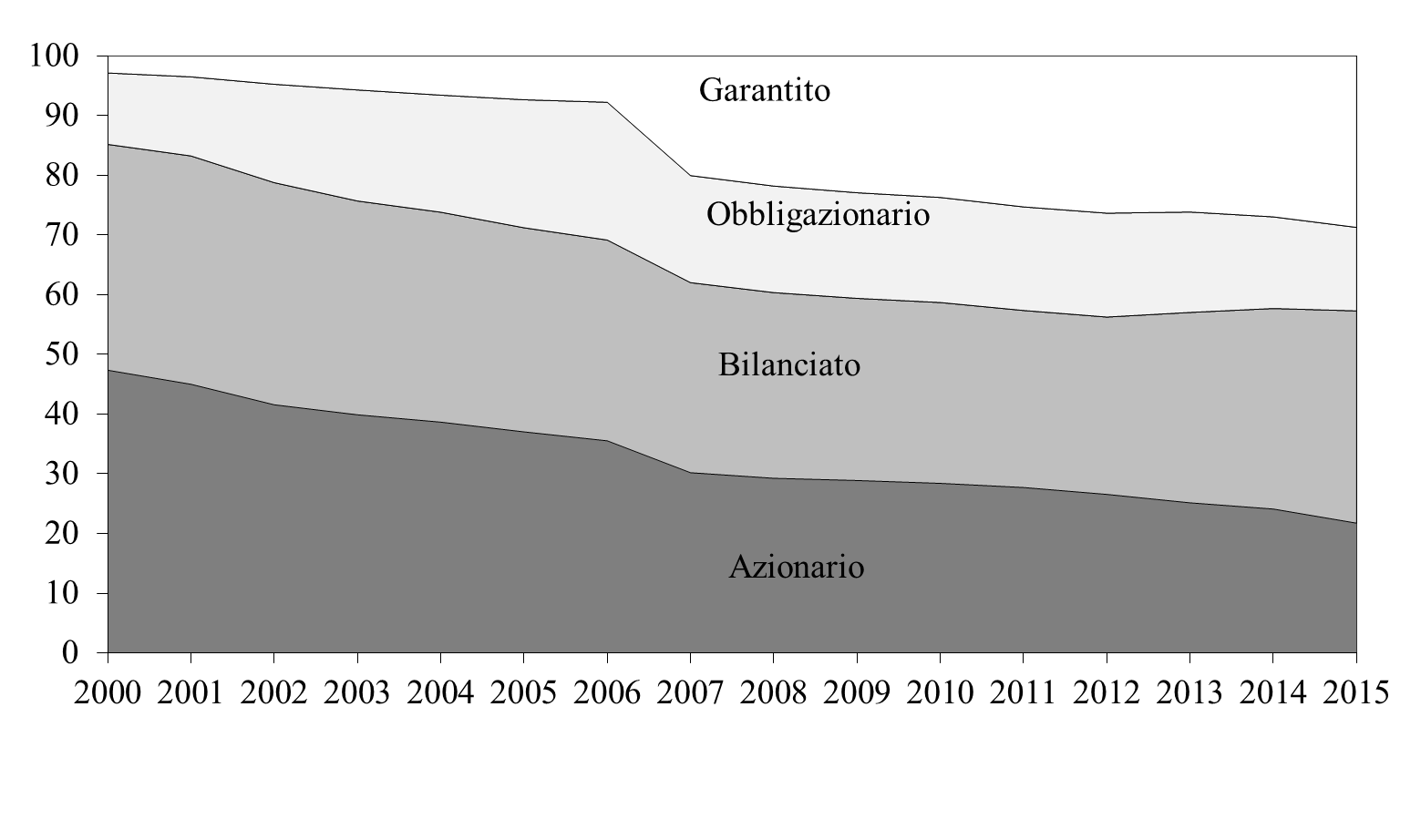 Tav. 30Fondi pensione aperti. Composizione degli iscritti per tipologia di comparto e classi di età.(dati di fine 2014; valori percentuali)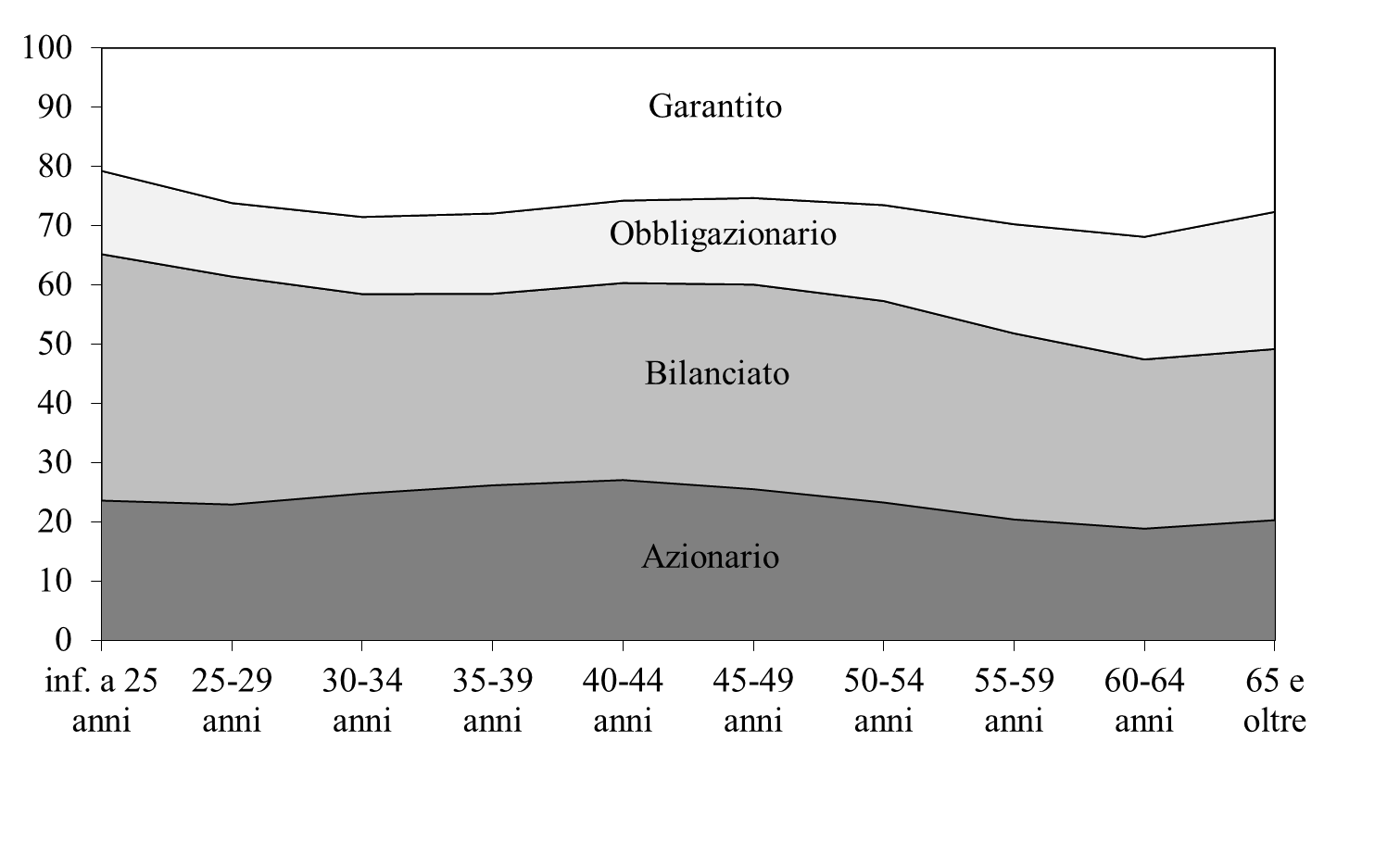 Tav. 31Fondi pensione aperti. Composizione degli investimenti.(dati di fine anno; valori percentuali; importi in milioni di euro)Tav. 32Fondi pensione aperti. Composizione del portafoglio titoli per area geografica(1).(dati di fine anno; valori percentuali; importi in milioni di euro)(1) Per l’allocazione geografica si fa riferimento al paese di residenza degli emittenti. La tavola comprende sia i titoli detenuti direttamente sia quelli detenuti per il tramite degli OICR (cfr. Glossario, “Principio del look through”).Tav. 33PIP “nuovi” e “vecchi”. Principali dati.(dati di fine anno per gli iscritti e le risorse destinate alle prestazioni; dati di flusso per i contributi; importi in milioni di euro)(1) Per i PIP “nuovi” i dati sugli iscritti e sui contributi differiscono da quelli già pubblicati per via di revisioni effettuate da alcune società in occasione del passaggio dal vecchio al nuovo sistema di segnalazioni.(2) Dal totale sono escluse le duplicazioni dovute agli iscritti che aderiscono contemporaneamente a PIP “nuovi” e “vecchi”.(3) Dati parzialmente stimati. Tra i nuovi iscritti non sono considerati quelli derivanti da trasferimenti tra PIP.(4) Per i PIP “vecchi” si tratta dei premi incassati.Tav. 34PIP “nuovi”. Struttura del mercato (1).(dati di fine anno; valori percentuali) (1) Nella tavola le linee flessibili sono state assimilate alle linee bilanciate.(2) Per linea di investimento si intende la gestione separata, il fondo interno ovvero l'OICR al quale è collegata la rivalutazione della posizione individuale. Gli iscritti che hanno suddiviso la propria posizione individuale su più linee di investimento sono stati conteggiati su ciascuna linea interessata.(3) Si fa riferimento al patrimonio complessivo della gestione separata, del fondo interno ovvero dell'OICR, anche qualora la gestione separata, il fondo interno o l’OICR siano relativi a linee di PIP diversi (istituiti dalla medesima società).Tav. 35PIP “nuovi”. Composizione delle attività delle gestioni di ramo I.(dati di fine anno; valori percentuali; importi in milioni di euro)Tav. 36PIP “nuovi”. Composizione degli investimenti delle gestioni di ramo III.(dati di fine anno; valori percentuali; importi in milioni di euro)Tav. 37PIP “nuovi”. Gestioni di ramo III. Composizione del portafoglio titoli per area geografica(1).(dati di fine anno; valori percentuali)(1) Per l’allocazione geografica si fa riferimento al paese di residenza degli emittenti. La tavola comprende sia i titoli detenuti direttamente sia quelli detenuti per il tramite degli OICR (cosiddetto “Principio del look through”; cfr. Glossario).Tav. 38Fondi pensione preesistenti. Iscritti e pensionati.(dati di fine anno)(1) La voce include anche gli iscritti non versanti e i differiti. Per l’anno 2014, i dati sugli iscritti differiscono da quelli riportati nella Relazione COVIP 2014 a causa di correzioni effettuate da alcuni fondi.Tav. 39Fondi pensione preesistenti. Risorse destinate alle prestazioni.(dati di fine anno; importi in milioni di euro)Tav. 40Fondi pensione preesistenti autonomi. Composizione delle attività e altri dati patrimoniali.(dati di fine anno; importi in milioni di euro)(1) La voce comprende le polizze, aventi natura di investimento finanziario di medio termine, non riconducibili a impegni a erogare prestazioni pensionistiche a favore degli iscritti al fondo.Tav. 41Enti previdenziali privati di base. Composizione delle attività a valori di mercato.(dati di fine anno; importi in milioni di euro)(1) Si tratta dei titoli di debito e di capitale sottostanti agli OICR armonizzati (cfr. Glossario, voce “Principio del look through”); informazione disponibile per oltre il 90 per cento degli stessi OICR armonizzati.Tav. 42Enti previdenziali privati di base. Investimenti domestici e non domestici.(dati di fine 2014; importi in milioni di euro)(1) In base alle informazioni disponibili, per oltre il 90 per cento degli OICR armonizzati, sulla relativa composizione in termini di titoli di debito e di capitale domestici (cosiddetto “Principio look through”), è stata stimata la ripartizione tra componente domestica e non della restante quota di tali strumenti finanziari.2) Non essendo disponibili dati sulla composizione dei portafogli detenuti, si è fatto riferimento alla relativa domiciliazione in Italia, reputata attendibile approssimazione della connotazione domestica degli investimenti sottostanti.AvvertenzeAvvertenzeNelle tavole di seguito rappresentate sono adoperati i seguenti segni convenzionali:Nelle tavole di seguito rappresentate sono adoperati i seguenti segni convenzionali:quando il fenomeno non esiste;....quando il fenomeno esiste, ma i dati non si conoscono;..quando i dati non raggiungono la cifra significativa dell’ordine minimo considerato.Nelle tavole il valore del totale può non corrispondere alla somma dei dati parziali a causa degli arrotondamenti.Nelle tavole il valore del totale può non corrispondere alla somma dei dati parziali a causa degli arrotondamenti.FondiIscritti(1)Iscritti(1)Risorse destinate alle prestazioni(2)Risorse destinate alle prestazioni(2)FondiNumeroVar. % 2015/2014ImportiVar. % 2015/2014Fondi pensione negoziali362.419.10324,442.5467,3Fondi pensione aperti501.150.0968,815.43010,4Fondi pensione preesistenti304644.797-0,155.2992,3Fondi autonomi(3)196630.68652.267Fondi interni(4) 10814.1113.032PIP “nuovi”(5) 782.595.80410,120.05622,5Totale(6)4696.846.50913,4133.4017,5PIP “vecchi”(7)431.8116.779-1,0Totale generale(6)(8)7.226.90712,1140.1807,1Numero fondiIscritti(1)Iscritti(1)Iscritti(1)Iscritti(1)Iscritti(1)Iscritti(1)Iscritti(1)Iscritti(1)Numero fondiConsistenze finaliConsistenze finaliFlussi(2)Flussi(2)Flussi(2)Numero fondi20142014201420152015var. % 2015/2014Nuovi ingressiUsciteUsciteFondi pensione negoziali361.944.2761.944.2761.944.2762.419.1032.419.10324,4554.00079.00079.000Fondi pensione aperti501.057.0381.057.0381.057.0381.150.0961.150.0968,8122.00029.00029.000Fondi pensione preesistenti304645.371645.371645.371644.797644.797-0,120.00021.00021.000PIP “nuovi”(3) 782.356.6742.356.6742.356.6742.595.8042.595.80410,1274.00035.00035.000Totale(4)4696.039.8866.039.8866.039.8866.846.5096.846.50913,4939.000135.000135.000PIP “vecchi”(5)467.255467.255467.255431.811431.81124.00024.000Totale generale(4)(6)6.447.1866.447.1866.447.1867.226.9077.226.90712,1939.000159.000159.000Risorse destinate alle prestazioni(1)Risorse destinate alle prestazioni(1)Risorse destinate alle prestazioni(1)ContributiContributi20142015var. % 2015/20142015di cui: TFRFondi pensione negoziali39.64442.5467,34.4692.824Fondi pensione aperti13.98015.43010,41.599512Fondi pensione preesistenti54.03355.2992,33.7021.616PIP “nuovi”(2) 16.36920.05622,53.333521Totale(3)124.091133.4017,513.1115.481PIP “vecchi”(4)6.8506.779-1,0436-Totale generale(3)130.941140.1807,113.5475.481AnniFondi pensione negozialiFondi pensioneapertiFondi pensione preesistentiPIP “nuovi”(1)PIP “vecchi”(2)Totale(3)Numero formeNumero formeNumero formeNumero formeNumero formeNumero formeNumero forme19993388618--73920004299578--719200141102575--71820024495554--69320034296510--64820044192494--62720054389455--58720064284448--5742007428143372-6292008418141175-6092009397639175-5822010386937576-5592011386736376-5452012395936176-5362013395833081-5092014385632378-4962015365030478-469IscrittiIscrittiIscrittiIscrittiIscrittiIscrittiIscritti1999701.127136.305573.256--1.410.6882000877.523223.032591.555--1.692.1102001984.567287.251687.482-201.1082.160.40820021.021.186337.600679.603-357.3132.395.70220031.042.381364.604671.474-508.7572.587.21620041.062.907382.149666.841-628.1762.740.07320051.155.168407.022657.117-744.0232.963.33020061.219.372440.486643.986-880.3803.184.22420071.988.639747.264680.746486.017703.4004.560.16420082.043.509795.605676.994701.819674.3324.850.78220092.040.150820.385673.039893.547654.3765.055.28420102.010.904848.415668.6251.160.187610.0985.272.57920111.994.280881.311664.7311.451.995573.3365.536.55420121.969.771913.913662.1621.794.835534.8165.848.72720131.950.552984.584654.5372.134.038505.1106.203.67320141.944.2761.057.038645.3712.356.674467.2556.447.18620152.419.1031.150.096644.7972.595.804431.8117.226.907AnniFondi pensione negozialiFondi pensioneapertiFondi pensione preesistentiPIP “nuovi”(1)PIP “vecchi”(2)Totale(3)201022.3847.53342.0075.2295.98083.167201125.2728.36443.8187.1965.99690.687201230.17410.07847.9729.8136.273104.363201334.50411.99050.39813.0146.499116.465201439.64413.98054.03316.3696.850130.941201542.54615.43055.29920.0566.779140.180Tipologia di lavoratoriIscritti(1)Iscritti versanti(2)Occupati(3)Tasso di adesione (%)(4) Tasso di adesione (%)(4) Tipologia di lavoratoriIscritti(1)Iscritti versanti(2)Occupati(3)lordonettoDipendenti del settore privato5.173.8304.225.58213.663.00037,930,9Dipendenti del settore pubblico174.457171.4623.325.0005,25,2Autonomi(5)1.878.6201.044.8245.477.00034,319,1Totale7.226.9075.441.86822.465.00032,224,2Per memoria:Forze di lavoro(3)25.498.000Tasso di adesione in % forze di lavoro28,321,3Classi di etàFondi pensione negozialiFondi pensione 
apertiFondi pensione 
preesistenti PIP 
"nuovi"Totale(1)inferiore a 250,96,00,84,83,1tra 25 e 3411,213,48,517,713,5tra 35 e 4429,928,125,027,027,6tra 45 e 5437,932,137,628,432,9tra 55 e 6419,617,924,519,220,265 e oltre0,52,53,63,02,7Totale100,0100,0100,0100,0100,0Per memoria:Età media46,044,548,244,345,6Tipologia di linea/compartoFondi pensione negozialiFondi pensione 
apertiPIP 
"nuovi"TotaleGarantito(1)23,728,773,441,9Obbligazionario27,713,96,616,1Bilanciato(2)47,535,68,130,4Azionario1,221,712,011,6Totale 100,0100,0100,0100,0Fondi pensione negozialiFondi pensione 
apertiFondi pensione 
preesistenti PIP 
"nuovi"Totale(1)Piemonte8,98,98,68,78,98,9Valle d’Aosta0,50,30,50,20,40,4Lombardia24,120,331,418,221,821,8Liguria2,33,62,22,92,72,7Nord occidentale35,833,042,730,033,833,8Veneto10,49,77,511,210,110,1Trentino-Alto Adige6,25,01,81,63,53,5Friuli-Venezia Giulia2,23,12,22,82,52,5Emilia-Romagna9,29,59,08,38,78,7Nord orientale28,027,420,523,824,824,8Toscana6,79,98,77,57,67,6Umbria1,31,60,92,01,61,6Marche2,03,01,73,62,82,8Lazio9,06,712,48,28,98,9Centro19,121,123,721,420,920,9Abruzzo1,91,31,22,11,91,9Molise0,30,30,20,60,40,4Campania4,64,53,45,95,25,2Puglia3,13,72,75,54,24,2Basilicata0,60,70,20,90,70,7Calabria1,12,10,82,11,71,7Sicilia3,64,53,45,74,74,7Sardegna1,81,41,22,01,71,7Meridionale e Insulare17,118,513,124,820,520,5Totale100,0100,0100,0100,0100,0Classi dimensionali Fondi pensione                     negozialiFondi pensione                     negozialiFondi pensione                          apertiFondi pensione                          apertiPIP"nuovi"PIP"nuovi"Fondi pensione                                preesistentiFondi pensione                                preesistentiTotale generale(1)Totale generale(1)Classi dimensionali N°IscrittiN°IscrittiN°IscrittiN°IscrittiN°Iscritti> 100 mila51.369.9102393.83051.739.923--123.503.663tra 50 e 100 mila6444.0924235.1015369.588178.685161.127.466tra 20 e 50 mila13504.6629308.5578209.0609249.062401.308.050tra 10 e 20 mila337.25710142.1249137.894343.21025360.485tra 1.000 e 10 mila963.1821966.61433132.71767240.106128502.619tra 100 e 1.000--63.870166.4947431.7939642.157< 100----21281501.9411522.069Totale362.419.103501.150.096782.595.804304644.7974696.846.509Classi dimensionali Fondi pensione                     negozialiFondi pensione                     negozialiFondi pensione                          apertiFondi pensione                          apertiPIP"nuovi"PIP"nuovi"Fondi pensione                                preesistentiFondi pensione                                preesistentiTotale generale(1)Totale generale(1)Classi dimensionali N°Risorse D.P.N°Risorse D.P.N°Risorse D.P.N°Risorse D.P.N°Risorse D.P.> 5 mld214.781----19.235324.016tra 2,5 e 5 mld13.02812.93826.32712.945515.237tra 1 e 2,5 mld812.64911.53747.8281119.2462441.259tra 500 mln e 1 mld139.85496.357182296.4523223.485tra 100 e 500 mln92.047173.775193.6415712.88910222.352tra 25 e 100 mln318713722181.084653.4241005.487tra 1 e 25 mln--9102323531161.0981571.553< 1 mln----2144104612Totale3642.5465015.4307820.05630452.299469133.401Fondi pensione negozialiFondi pensione 
apertiFondi pensione 
preesistenti PIP 
"nuovi"Totale(1)Lavoratori dipendenti4.4601.0603.6582.04811.234di cui: TFR2.8245121.6165215.481Lavoratori autonomi9539441.2851.877Totale4.4691.5993.7023.33313.111Per memoria:Contributo medio per iscritto(2)   lavoratori dipendenti2.6002.5406.8801.7402.860   lavoratori autonomi(3)1.9602.1102.070Fondi pensione negozialiFondi pensione negozialiFondi pensione negozialiFondi pensione 
apertiFondi pensione 
apertiFondi pensione 
apertiFondi pensione 
preesistenti(1)Fondi pensione 
preesistenti(1)Fondi pensione 
preesistenti(1)PIP “nuovi”PIP “nuovi”PIP “nuovi”Totale(2)Totale(2)Totale(2)Importi%Importi%Importi%Importi%Importi%Depositi1.734 4,11.0306,7 1.797 6,2 665 3,3 5.2274,9 Titoli di Stato24.924 58,66.83544,3 10.279 35,4 10.480 52,352.57649,1    di cui: italiani11.56027,24.07726,45.83620,18.72643,530.24328,2Altri titoli di debito5.068 11,95053,3 3.94213,6 4.917 24,5 14.44013,5    di cui: italiani4301,01190,85401,91.0995,52.1892,0Titoli di capitale7.97818,83.12820,3 4.615 15,9 2.157 10,8 17.87816,7    di cui: italiani3790,92031,32640,91580,81.0040,9OICR2.869 6,73.85325,0 5.193 17,9 1.773 8,8 13.69212,8    di cui: immobiliari24..3..1.3714,71530,81.5511,4Immobili(3)- ---2.458 8,5 - - 2.4582,3 Altre att. e pass.-27 -0,1790,5 741 2,6 640,3 8570,8 Totale42.546 100,015.430100,0 29.025 100,0 20.056 100,0 107.128100,0    di cui: titoli italiani12.36929,14.39928,56.64022,99.98349,833.43631,2Per memoria:Esposizione azionaria (4)22,941,321,019,124,3AnniFondi pensione negozialiFondi pensione apertiPIP “nuovi”ramo IPIP “nuovi”ramo IIITFR1999-24,0--3,120003,52,9--3,52001-0,5-5,6--2,92002-3,4-13,1--3,120035,05,7--2,820044,64,3--2,520057,511,5--2,620063,82,4--2,420072,1-0,4--3,12008-6,3-14,03,1-21,92,720098,511,33,114,52,020103,04,23,24,72,620110,1-2,43,2-5,23,520128,29,13,37,92,920135,48,13,210,91,720147,37,52,96,81,320152,73,02,53,21,220082009201020112012201320142015Fondi pensione negoziali neneeennenegoziali-6,38,53,00,18,25,47,32,7Garantito(2)3,14,60,2-0,57,73,14,61,9Obbligazionario puro1,62,90,41,73,01,21,20,5Obbligazionario misto-3,98,13,61,18,15,08,12,4Bilanciato-9,410,43,6-0,69,26,68,53,3Azionario-24,516,16,2-3,011,412,89,85,0Fondi pensione aperti-14,011,34,2-2,49,18,17,53,0Garantito(2)1,94,80,7-0,36,62,04,30,9Obbligazionario puro4,94,01,01,06,40,86,91,0Obbligazionario misto-2,26,72,60,48,03,68,02,2Bilanciato-14,112,54,7-2,310,08,38,73,8Azionario-27,617,77,2-5,310,816,08,74,3PIP “nuovi”Gestioni separate3,13,13,23,23,33,22,92,5Unit linked-21,914,54,7-5,27,910,96,83,2Obbligazionario2,43,70,60,84,9-0,33,30,6Bilanciato-8,37,82,5-3,56,45,88,21,8Azionario-32,420,66,7-7,99,617,27,24,4Per memoria:Rivalutazione del TFR2,72,02,63,52,91,71,31,231.12.2014-31.12.201531.12.2013-31.12.201531.12.2012-31.12.201531.12.2010-31.12.201531.12.2005-31.12.201531.12.1999-31.12.20151 anno2 anni3 anni5 anni10 anni16 anniFondi pensione negoziali neneeennenegoziali2,74,95,14,73,43,1Garantito(2)1,93,23,23,3--Obbligazionario puro0,50,81,01,51,7-Obbligazionario misto2,45,25,14,93,7-Bilanciato3,35,96,15,33,8-Azionario5,07,49,27,03,7-Fondi pensione aperti3,05,26,25,02,61,9Garantito(2)0,92,62,42,72,42,7Obbligazionario puro1,03,92,93,22,73,2Obbligazionario misto2,25,14,64,43,03,2Bilanciato3,86,26,95,63,12,4Azionario4,36,49,56,62,51,2PIP “nuovi”Gestioni separate2,52,72,93,0--Unit linked3,25,06,94,6--Obbligazionario0,61,91,21,8--Bilanciato1,85,05,33,6--Azionario4,45,89,55,8--Per memoria:Rivalutazione del TFR1,21,31,42,12,42,6Indicatore sintetico dei costi (ISC)Indicatore sintetico dei costi (ISC)Indicatore sintetico dei costi (ISC)Indicatore sintetico dei costi (ISC)2 anni5 anni10 anni35 anniFondi pensione negoziali1,10,60,40,3Minimo0,50,20,10,1Massimo3,01,50,90,6Fondi pensione aperti2,31,51,31,2Minimo0,60,30,20,1Massimo5,13,42,82,4PIP “nuovi”3,82,62,21,8Minimo1,00,90,60,4Massimo6,54,94,13,5Tipologia lineeTipologia lineeIndicatore sintetico dei costiIndicatore sintetico dei costiIndicatore sintetico dei costiIndicatore sintetico dei costiTipologia lineeTipologia linee2 anni5 anni10 anni35 anniGarantite(1)Fondi pensione negoziali1,10,70,50,3Garantite(1)Fondi pensione aperti2,21,41,21,1Garantite(1)PIP “nuovi”3,72,41,91,4ObbligazionarieFondi pensione negoziali1,10,50,30,2ObbligazionarieFondi pensione aperti1,91,21,00,9ObbligazionariePIP “nuovi”3,32,21,81,4Bilanciate(2)Fondi pensione negoziali1,00,50,40,2Bilanciate(2)Fondi pensione aperti2,31,61,41,2Bilanciate(2)PIP “nuovi”3,62,62,31,9AzionarieFondi pensione negoziali1,40,70,50,2AzionarieFondi pensione aperti2,61,91,71,5AzionariePIP “nuovi”4,23,02,52,2Numero compartiNumero compartiIscrittiIscrittiANDPANDPANDPANDPTipologia di comparto20142015201420152014201520152015Garantito363824,323,714,414,414,6Obbligazionario puro339,07,17,07,06,9Obbligazionario misto202026,220,631,831,831,3Bilanciato414039,147,544,344,344,6Azionario881,41,22,52,52,6Totale113109100,0100,0100,0100,0100,0Tipologia di intermediarioNumero intermediariNumero intermediariNumero intermediariNumeroconvenzioniNumeroconvenzioniNumeroconvenzioniRisorse in gestioneRisorse in gestioneRisorse in gestioneRisorse in gestioneTipologia di intermediario2014201520142015201420152015Tipologia di intermediario2014201520142015Importo%Importo%Imprese italianeAssicurazioni4532326.39416,06.70715,6SGR131411611315.01937,615.92237,1SIM--------Banche2212122.0415,12.2495,2Totale192116015723.45458,624.87857,9Imprese di altri paesi UE21229610216.53741,418.08642,1Totale404325625939.991100,042.964100,0Per memoria:Risorse gestite direttamente2243Totale risorse in gestione43.007N. iscr. AlboDenominazioneIscrittiIscrittiBacino potenziali  iscritti(1)Tasso di adesione (%) ANDP(mln di euro)N. iscr. AlboDenominazioneNumerovar .%2015/2014Bacino potenziali  iscritti(1)Tasso di adesione (%) ANDP(mln di euro)1 Fonchim146.0910,4191.50076,35.1292 Fondenergia40.0930,349.80080,51.8463 Quadri e Capi Fiat11.6361,017.80065,552561 Cometa402.199-1,61.000.00040,29.65277 Fondosanita’5.1377,9804.0000,6414187 Solidarieta’ Veneto(2)49.4303,0891.0005,5595488 Previambiente49.2780,5250.00019,785589Alifond47.289-1,4248.00019,11.20093 Laborfonds114.288-0,1245.00046,62.18096 Cooperlavoro71.9835,4349.30020,688599 Fopen44.533-0,845.00099,01.789100 Pegaso30.6831,050.00061,4840102 Previcooper31.110-1,774.60041,7703103 Telemaco59.322-1,1150.00039,51.571106Arco31.335-4,4246.40012,7544107 Foncer14.174-3,829.60047,9400116 Fondapi43.17819,2500.0008,6642117Previmoda58.3280,8400.00014,6993122Concreto6.342-5,89.50066,8173123Fonte199.5172,12.500.0008,03.028124 Byblos31.396-4,2200.00015,7721721125 Gommaplastica48.680-1,6100.00048,71.072126Mediafond2.6860,38.50031,688127 Prevaer11.4472,331.00036,9363128Filcoop9.574-1,5160.0006,0107129 Eurofer36.246-2,490.00040,3862136Prevedi507.8151190,4570.00089,1515139Priamo57.608-0,4130.00044,31.266142Fopadiva6.9100,928.00024,7127143Fondoposte97.0321,1138.40070,11.725145Espero99.8190,21.200.0008,3816148Astri8.6000,715.00057,3228157Agrifondo8.5690,6330.0002,672158Prev.I.Log.8.471-0,7100.0008,5131164PERSEO SIRIO21.41124,21.571.4001,427167FONDAEREO6.893-4,58.70079,3378TOTALE GENERALE: 36TOTALE GENERALE: 362.419.10324,442.54620141201520152015201520152015TotaleTipologia di compartoTipologia di compartoTipologia di compartoTipologia di compartoTipologia di compartoTotaleTotaleGarantitoObblig. puroObblig. mistoBilanciatoAzionarioTotaleDepositi(1)2,78,21,53,23,64,44,0Titoli di Stato59,079,194,061,545,225,758,1Altri titoli di debito11,38,53,512,913,67,811,8Titoli di capitale18,51,0-17,526,543,018,6OICR(2)7,82,50,24,110,218,26,7Altre attività e passività0,70,60,80,80,90,90,8Totale100,0100,0100,0100,0100,0100,0100,0Per memoria: Risorse in gestione39.9586.2702.97413.45219.1811.13143.0072014201520152015201520152015TotaleTipologia di compartoTipologia di compartoTipologia di compartoTipologia di compartoTipologia di compartoTotaleTotaleGarantitoObblig. puroObblig. mistoBilanciatoAzionarioTotaleTitoli di debito75,596,4100,078,368,540,077,0Italia29,764,488,223,015,59,829,8Altri paesi dell’area euro32,927,210,738,131,422,531,2Altri paesi dell’UE4,81,90,34,97,83,25,4Stati Uniti5,72,30,78,99,04,27,3Giappone0,9--1,91,3..1,2Altri paesi aderenti OCSE1,30,6..1,31,80,31,3Paesi non aderenti OCSE0,1--0,21,60,10,8Titoli di capitale24,53,6-21,731,660,023,0Italia0,90,1-1,31,22,21,0Altri paesi dell’area euro7,63,1-6,610,720,97,8Altri paesi dell’UE3,30,1-2,93,87,82,8Stati Uniti9,30,1-7,911,622,08,3Giappone1,2..-0,91,62,51,1Altri paesi aderenti OCSE2,10,1-2,02,34,41,8Paesi non aderenti OCSE0,1..-0,10,30,20,2Totale portafoglio titoli100,0100,0100,0100,0100,0100,0100,0Per memoria:Risorse in gestione39.9586.2702.97413.45219.1811.13143.00720142015SocietàFondi/ CompartiIscrittiANDPSocietàFondi/ CompartiIscrittiANDPNumeroNumero %%NumeroNumero%%Fondi aperti gestiti da:Assicurazioni314663,359,1284062,958,4Banche111,92,7112,12,8SGR9934,938,29935,038,8SIM--------Totale 4156100,0100,03850100,0100,0Per memoria:Fondi dei 5 maggiori gruppi per numero di iscritti2062,161,91461,260,7Comparti per tipologia(1)Comparti per tipologia(1)GarantitoGarantito7527,022,86628,725,1di cui: destinatari dei flussi di TFR conferiti tacitamentedi cui: destinatari dei flussi di TFR conferiti tacitamente4819,015,54421,819,6Obbligazionario puroObbligazionario puro305,44,5274,63,8Obbligazionario mistoObbligazionario misto229,910,7189,310,3BilanciatoBilanciato7133,633,36335,634,2AzionarioAzionario5524,128,85021,726,6Totale Totale 253100,0100,0224100,0100,0Comparti per classi dimensionali del patrimonio gestitoComparti per classi dimensionali del patrimonio gestitosuperiore a 100 mln di eurosuperiore a 100 mln di euro4056,660,24268,869,9compreso tra 10 e 100 mln di eurocompreso tra 10 e 100 mln di euro13641,037,511629,628,4inferiore a 10 mln di euroinferiore a 10 mln di euro772,42,3661,61,72014201520152015201520152015201520152015201520152015TotaleTipologia di compartoTipologia di compartoTipologia di compartoTipologia di compartoTipologia di compartoTipologia di compartoTipologia di compartoTipologia di compartoTipologia di compartoTotaleTotaleTotaleTotaleGarantitoObblig. puroObblig. puroObblig. mistoObblig. mistoBilanciatoBilanciatoAzionarioAzionarioAzionarioDepositi5,18,55,95,94,74,74,54,58,98,98,96,76,7Titoli di Stato45,569,979,779,763,963,941,941,911,711,711,744,644,6Altri titoli di debito4,14,27,07,04,74,73,93,90,60,60,63,33,3Titoli di capitale21,84,40,00,02,52,520,820,844,844,844,820,420,4OICR24,612,27,47,423,423,429,229,235,335,335,325,125,1Altre attività e passività-1,10,70,00,00,80,8-0,3-0,3-1,3-1,3-1,3-0,2-0,2Totale100,0100,0100,0100,0100,0100,0100,0100,0100,0100,0100,0100,0100,0Per memoria:ANDP13.9803.875588            358 1.5851.5855.2715.2714.1114.11115.43015.43015.4302014201520152015201520152015TotaleTipologia di compartoTipologia di compartoTipologia di compartoTipologia di compartoTipologia di compartoTotaleTotaleGarantitoObblig. puroObblig. mistoBilanciatoAzionarioTotaleTitoli di debito58,091,1100,084,455,616,558,7Italia30,462,845,637,725,97,532,0Altri paesi dell’UE24,324,244,743,326,27,823,4Stati Uniti2,13,57,83,02,71,12,7Giappone0,10,00,60,10,20,00,1Altri paesi aderenti OCSE0,90,41,10,30,50,10,4Paesi non aderenti OCSE0,10,10,10,10,10,00,1Titoli di capitale42,08,9-15,644,483,541,3Italia3,20,7-3,93,96,33,4Altri paesi dell’UE16,35,2-6,616,330,715,7Stati Uniti17,61,8-3,518,936,717,3Giappone1,70,3-0,82,64,42,2Altri paesi aderenti OCSE2,70,8-0,82,54,72,4Paesi non aderenti OCSE0,60,0-0,00,40,80,4Totale portafoglio titoli100,0100,0100,0100,0100,0100,0100,0Per memoria:ANDP13.9803.8755881.5855.2714.11115.4302014(1)2014(1)2014(1)201520152015PIP “vecchi”PIP “nuovi”Totale(2)PIP “vecchi”PIP “nuovi”Totale(2)Iscritti467.2552.356.6742.763.974431.8112.595.8042.976.202di cui: lavoratori dipendenti159.6521.437.9051.562.326145.5141.567.6091.685.845Nuovi iscritti nell’anno(3)-337.000--274.000di cui: lavoratori dipendenti-198.000--171.000Contributi(4)4142.9453.3774363.3333.770di cui: TFR-459459-521521Risorse destinate alle prestazioni6.85016.36923.2196.77920.05626.835Per memoria:Iscritti contemporaneamente a PIP “nuovi” e “vecchi”59.95551.413di cui: lavoratori dipendenti 35.23127.2782014201420152015Numero PIP787878Imprese attive nel settore404037Iscritti % ANDPIscritti % ANDPLinee di investimento per tipologia(2)Ramo I (gestioni separate)73,672,273,473,8Ramo III (unit linked)26,427,826,626,2Obbligazionaria6,74,36,64,3Bilanciata7,37,88,17,7Azionaria12,415,712,014,2Totale100,0100,0100,0100,0Linee per classi dimensionali del patrimonio gestito(2)(3)con patrimonio superiore a 100 mln di euro89,688,385,987,1con patrimonio compreso tra 10 e 100 mln di euro8,910,611,111,6con patrimonio inferiore a 10 mln di euro1,51,13,01,3Per memoria:PIP dei 5 maggiori gruppi per numero di iscritti83,180,581,380,620142015Depositi3,82,1Titoli di Stato64,762,6Altri titoli di debito27,630,3Titoli di capitale1,92,1OICR1,81,6Altre attività0,21,3Totale100,0100,0Per memoria:Risorse destinate alle prestazioni11.81514.801201420152015201520152015TotaleTipologia di lineaTipologia di lineaTipologia di lineaTipologia di lineaTotaleTotaleObbligazionariaBilanciataAzionariaTotaleDepositi6,310,04,17,26,7Titoli di Stato24,767,614,310,921,3Altri titoli di debito4,019,72,45,77,1Titoli di capitale36,70,07,460,534,9OICR27,92,170,615,429,4Altre attività e passività0,50,61,20,30,6Totale100,0100,0100,0100,0100,0Per memoria:Risorse destinate alle prestazioni4.5538711.5432.8405.2542014 2015Totale Tipologia di lineaTipologia di lineaTipologia di lineaTotaleTotale ObbligazionariaBilanciataAzionariaTotaleTitoli di debito43,199,761,319,742,2Italia16,358,122,44,217,0Altri paesi della UE23,533,232,912,620,8Stati Uniti1,37,33,30,12,0Giappone0,20,00,40,00,1Altri paesi aderenti OCSE1,61,01,52,52,0Paesi non aderenti OCSE0,20,00,70,20,3Titoli di capitale56,90,338,780,357,8Italia2,20,01,42,31,8Altri paesi della UE23,40,216,140,928,4Stati Uniti24,00,116,226,720,1Giappone3,00,01,94,93,4Altri paesi aderenti OCSE2,90,02,55,33,8Paesi non aderenti OCSE1,30,00,60,30,3Totale portafoglio titoli100,0100,0100,0100,0100,0Per memoria:Risorse destinate alle prestazioni4.5338711.5432.8405.254FondiFondiIscritti(1)Iscritti(1)PensionatiPensionatiPensionatiPensionati20142015201420152014201420152015Autonomi204196629.209630.686106.876106.876105.887105.887Interni11910816.16214.11123.21124.954a banche1019015.92514.07922.67522.67521.75421.754a imprese di assicurazione773532467467476476a società diverse da quelle bancarie  o assicurative1111202_2.9032.9032.7242.724Totale323304645.371644.797132.921132.921130.841130.84120142015Autonomi50.70552.267Interni3.3283.032a banche2.9022.598a imprese di assicurazione2728a società non finanziarie399407Totale54.03355.299di cui:Riserve matematiche presso imprese di assicurazione21.66223.2732014201420152015Importi%Importi%AttivitàLiquidità1.652 5,51.7975,9Titoli di Stato11.054 36,710.27933,8Altri titoli di debito3.589 11,93.94213,0Titoli di capitale4.169 13,94.61515,2OICR4.475 14,95.19317,1di cui: Fondi immobiliari1.231 4,11.3714,5Immobili2.245 7,51.9706,5Partecipazioni in società immobiliari516 1,74881,6Polizze assicurative(1)1.734 5,81.0213,4Altre attività647 2,21.0823,6Totale30.081 10030.387100,0PassivitàPatrimonio destinato alle prestazioni29.125 29.025Altre passività956 1.362Totale30.08130.387Riserve matematiche presso imprese di assicurazione21.58123.242Risorse destinate alle prestazioni50.70652.2672013201320132013201320142014ImportiImportiImportiImporti%Importi%AttivitàLiquidità4.9164.9164.9164.9164.9164.9167,56.6089,2Titoli di Stato12.93812.93812.93812.93812.93812.93819,715.23821,2Altri titoli di debito6.5306.5306.5306.5306.5306.5309,96.6129,2- quotati3.1083.1083.1083.1083.1083.1084,72.8664,0- non quotati3.4223.4223.4223.4223.4223.4225,23.7465,2Titoli di capitale4.0754.0754.0754.0754.0754.0756,25.8168,1- quotati4.0064.0064.0064.0064.0064.0066,15.5387,7- non quotati6969696969690,12780,4OICR armonizzati8.3058.3058.3058.3058.3058.30512,78.77512,2- di cui: componente obbligazionaria(1)3.5663.5663.5663.5663.5663.5665,43.4774,8- di cui: componente azionaria(1)3.1723.1723.1723.1723.1723.1724,83.2274,5OICR non armonizzati10.42510.42510.42510.42510.42510.42515,912.76917,8- di cui: fondi immobiliari7.4537.4537.4537.4537.4537.45311,49.87213,7- di cui: fondi di private equity6866866866866866861,08341,2Immobili11.52111.52111.52111.52111.52111.52117,68.75412,2Partecipazioni in società immobiliari5825825825825825820,95120,7Polizze assicurative4354354354354354350,74150,6Altre attività5.9135.9135.9135.9135.9135.9139,06.4098,9Totale 65.64065.64065.64065.64065.64065.640100,071.908100,0Per memoria:Per memoria:Investimenti in real estateInvestimenti in real estate19.55619.55619.55619.55619.55629,819.13826,6- Immobili 11.52111.52111.52111.52111.52111.52117,68.75412,2- Fondi immobiliari7.4537.4537.4537.4537.4537.45311,49.87213,7- Partecipazioni in società immobiliari5825825825825825820,95120,7Investimenti in titoli di debitoInvestimenti in titoli di debitoInvestimenti in titoli di debitoInvestimenti in titoli di debito23.03423.03423.03435,025.32735,2- Titoli di Stato12.93812.93812.93812.93812.93812.93819,715.23821,2- Altri titoli di debito6.5306.5306.5306.5306.5306.5309,96.6129,2- Componente obbligazionaria tramite OICR armonizzati(1) - Componente obbligazionaria tramite OICR armonizzati(1) - Componente obbligazionaria tramite OICR armonizzati(1) - Componente obbligazionaria tramite OICR armonizzati(1) - Componente obbligazionaria tramite OICR armonizzati(1) - Componente obbligazionaria tramite OICR armonizzati(1) 3.5665,43.4774,8Investimenti in titoli di capitale Investimenti in titoli di capitale Investimenti in titoli di capitale Investimenti in titoli di capitale 7.2477.2477.24711,09.04312,6- Titoli di capitale- Titoli di capitale- Titoli di capitale- Titoli di capitale4.0754.0754.0756,25.8168,1- Componente azionaria tramite OICR armonizzati(1)- Componente azionaria tramite OICR armonizzati(1)- Componente azionaria tramite OICR armonizzati(1)- Componente azionaria tramite OICR armonizzati(1)- Componente azionaria tramite OICR armonizzati(1)3.1723.1724,83.2274,5Investimenti domesticiInvestimenti domesticiInvestimenti domesticiInvestimenti non domesticiInvestimenti non domesticiInvestimenti complessiviInvestimenti complessiviImportiImporti%Importi%Importi%AttivitàTitoli di Stato10.40810.40814,54.8306,715.23821,2Altri titoli di debito1.0981.0981,55.5147,76.6129,2- quotati.….….….….…2.8664,0- non quotati.….….….….…3.7465,2Titoli di capitale1.5171.5172,14.2996,05.8168,1- quotati.….….….….…5.5387,7- non quotati.….….….….…2780,4OICR armonizzati(1)4844840,78.29111,58.77512,2OICR non armonizzati(2)10.14810.14814,12.6213,712.76917,8- di cui: fondi immobiliari(2)9.2459.24512,96270,89.87213,7Immobili8.7548.75412,2--8.75412,2Partecipazioni in società immobiliari5125120,7--5120,7Totale32.92132.92145,825.55535,558.47681,3Liquidità6.6089,2Polizze assicurative4150,6Altre attività6.4098,9Totale complessivo71.908100,0Per memoria:Investimenti nella componente real estateInvestimenti nella componente real estate18.51125,86270,819.13826,6- immobili 8.7548.75412,2--8.75412,2- fondi immobiliari(2)9.2459.24512,96270,89.87213,7- partecipazioni in società immobiliari5125120,7--5120,7